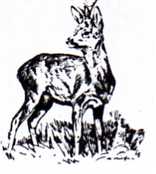 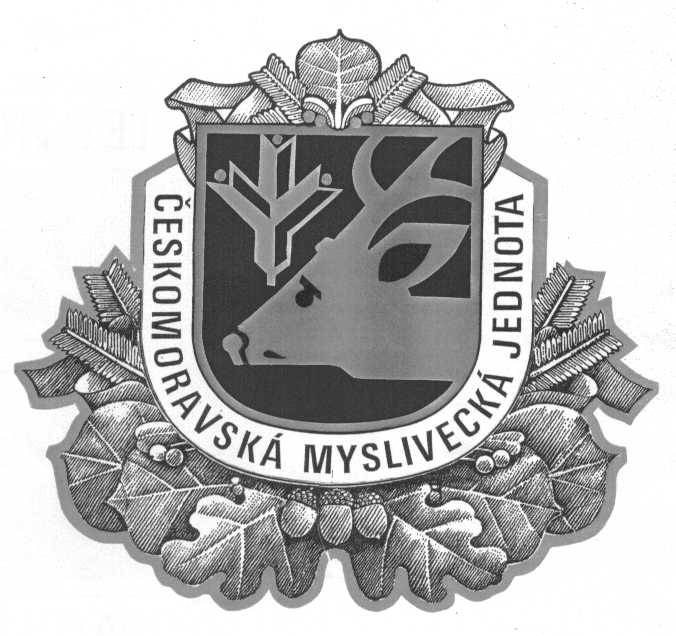 ČESKOMORAVSKÁ MYSLIVECKÁ JEDNOTA Praha, z.s.OKRESNÍ MYSLIVECKÝ  SPOLEK  Prostějov, Pod  Kosířem  č. 3004/16  796 01  ProstějovVĚC: POZVÁNKA – K PŘEŠKOLENÍ PROŠKOLENÝCH OSOB K VYŠETŘENÍ TĚLA ULOVENÉ      ZVĚŘE Vážené kolegyně a kolegové, na základě dohody s OMS Olomouc Vám zasíláme pozvánku na další školení (přeškolení) proškolených osob, které navazuje na počáteční specializované školení organizované na základě veterinárního zákona č. 166/1999 Sb., v platném znění, kterým je stanovena odborná způsobilost k vyšetření těla ulovené volně žijící zvěře. Školení je organizováno ve spolupráci Okresních mysliveckých spolků Českomoravské myslivecké jednoty (OMS ČMMJ) a VFU Brno Termín: úterý 22. ledna 2019 Místo: přednáškový sál ČMMJ, z.s. OMS Olomouc , Wellnerova 20 Harmonogram: 08:00 – 09:00 Registrace účastníků, úhrada poplatku, zahájení kurzu 09:00 – 12:00 dopolední blok přednášek 12:00 – 13:00 občerstvení, polední přestávka 13:00 – 16:00 odpolední blok přednášek 16:00 Zkoušky – písemný test, vyhodnocení Cena: 2 600 Kč - pro první pokračování po základní zkoušce 2 100 Kč - pro druhé pokračování po základní zkoušce * částka bude uhrazena v hotovosti při prezenci v den školení Materiály sebou: fotografii (malého formátu jako na pas) Starý průkaz proškolené osoby Program školení a studijní materiály obdržíte při registraci. Po úspěšně vykonané zkoušce (formou písemného testu) obdrží absolvent cca za měsíc průkaz proškolené osoby s platností na dalších 5 let. S pozdravem myslivosti zdar ! Jiří ProcházkaJednatel OMS ProstějovPro elektronické přihlášení je přihláška na stránkách OMS ProstějovProsím, přihlášky posílejte: hned, nejlépe emailem a to nejpozdějido čtvrtku 17.1.2019.Zašlete na adresu: ČMMJ, z.s., OMS Olomouc, Wellnerova 20, 779 00 Olomouc,                                   email: omsolomouc@email.cz ZÁVAZNÁ PŘIHLÁŠKA Přihlašuji se závazně k evidenci zájemců o další školení k ověření znalostí proškolených osob způsobilých k vyšetření těl ulovené volně žijící zvěře (prohlížitelů zvěřiny, jimž končí po 5 letech platnost průkazu proškolené osoby) Termín školení: 22. ledna 2019, Okresní myslivecký spolek Olomouc, Wellnerova 20, 779 00 Olomouc , od 8.00 hodin v zasedacím sále – 1. patro Vyplňte pozorně a čitelně! Jméno, příjmení, titul (y) ............................................................................................... Číslo průkazu proškolené osoby…………………………………………………………………………………… Datum vzniku platnosti 1. průkazu proškolené osoby (alespoň rok)………………………………… Počet absolvování dalších školení k prodloužení platnosti…………………………….………………….. Datum narození ............................... Místo narození .................................................. Adresa bydliště (doručovací adresa): Ulice,číslo .................................................................................................................... Město .................................................................................... PSČ ............................ Tel. .............................. Mobil ............................. E-mail ........................................... Beru na vědomí, že cena školení - pro první pokračování po pětileté platnosti - je stanovena ve výši 2 600 Kč - pro druhé a další pokračování po desetileté a další platnosti - je stanovena ve výši 2 100 Kč. Cena je splatná při registraci před zahájením školení; rovněž při registraci předložím průkazkové foto 3,5 x 4,5 cm, označené jménem a číslem průkazu proškolené osoby. Datum : Podpis: Já ……………………………………..……………………….(jméno, příjmení, titul) dávám tímto souhlas se zpracováním osobních údajů a zařazením do databáze VFU Brno, Státní veterinární správy a ČMMJ, z.s., OMS Olomouc na dobu neurčitou a to ve smyslu zákona č. 101/2000 Sb., o ochraně osobních údajů a o změně některých zákonů, a v souvislosti s Nařízením Evropského parlamentu a Rady (EU) č. 2016/679 o ochraně osobních údajů - GDPR. Datum: Podpis: 